Ćwiczenia kształtujące schemat i czucie własnego ciałaPoznawanie własnego ciała (na bazie naśladownictwa):dotykanie poszczególnych części swojego ciała – rąk, nóg, głowy, brzucha, twarzy oglądanie swojego odbicia w lustrze,pokazywanie poszczególnych części ciała,poruszanie poszczególnymi częściami ciała,pokazywanie poszczególnych części ciała w połączeniu z rozumieniem określeń: góra – dół, przód – tył, bok,zabawom towarzyszą nieustannie odkrycia: 
-"Pokaż co masz na górze? Na górze mam głowę. 
-Pokaż co masz z przodu? O, masz brzuch! Oprzyj ręce na brzuchu. 
-O! Na dole masz stopy – podskocz. 
-Zobacz, oparłam się o ścianę. Z tyłu mam plecy. A Ty? Oprzyj się o ścianę. O, Ty też oparłeś/łaś się tyłem - plecami, brawo! 
-Mamy dwa boki. To jeden, a to drugi (prezentacja każdej ze stron od czubka głowy aż po stopę). Teraz Ty pokaż swój bok. Brawo! A teraz drugi. 
-Zobacz. Z boku głowy mam ucho. Mam też drugi bok i drugie ucho. Mam dwoje uszu po dwóch bokach głowy. A Ty? Co masz z boku?",zapoznanie z oznaczeniami stron ciała: prawa, lewa:
"To lewa strona ciała. Tu mam serce. A to prawa strona – tu nie ma serca. 
To lewa ręka i lewa noga. A to prawa ręka i prawa noga. 
Lewa ręka jest po lewej stronie ciała, tam gdzie mam serce",zapoznanie ze znaczeniem wyrażeń przyimkowych: w, na, pod, obok poprzez prezentację i komentarz: kładzenie rąk jedna na drugiej,kładzenie rąk przed sobą, za sobą, obok siebie,przemieszczanie się w przestrzeni względem zajmowanego miejsca: 
"Idź do przodu. Idź do tyłu. Zrób krok w bok",rysowanie postaci człowieka – dorosły rysuje pod dyktando dziecka, dziecko próbuje samo, wspólna próba rysowania i udoskonalania ilustracji.Kształtowanie relacji JA – przedmiot:wyprowadzanie kierunków od osi własnego ciała:spoglądanie zgodnie z podanym kierunkiem:
"Spójrz w górę / dół / przód / bok / tył",unoszenie i opuszczanie rąk:
"Unieś ręce – podnieś ręce do góry. 
Opuść rękę – weź rękę w dół",operowanie przedmiotem zgodnie z podanym kierunkiem:
"Podnieś misia do góry. 
Przesuń lalkę w bok. 
Połóż auto na dole",rzucanie piłką zgodnie z podanym kierunkiem, nazywanie kierunku:
"Rzuć piłkę w przód / w tył / w bok",utrwalenie i stosowanie określeń przyimkowych odnoszących się do dziecka: na – pod, przed (przede mną) – za, obok,wykonywanie poleceń: 
"Połóż piłkę przed sobą / za sobą / obok siebie. 
Połóż misia na głowie / pod pupą" (jako żart, który w rzeczywistości utrudnia zadanie). Ćwiczenia w schemacie ciała drugiej osoby: Dzięki ćwiczeniom z tej grupy wzajemnie przekazujemy doświadczenia i relacje przestrzenne w stosunku do drugiej osoby. Poza rozwojem orientacji przestrzennej ćwiczenia te rozwijają i pomagają dostrzec obecność drugiej osoby. Uczą współpracy i budują poczucie bezpieczeństwa (Metoda Ruchu Rozwijającego W. Sherborne). Zabawy te pozwalają zamieniać się rolami. Nauczyciel staje się uczniem, a uczeń – nauczycielem! zabawy przed lustrem - odtwarzanie min, wskazywanie odpowiednich części ciała, np. "Pokaż łokieć, ramiona",zabawa w Lustro - powtarzanie min i ruchów przy zachowaniu kontaktu wzrokowego, np. "Pokaż, że jesteś wesoły / zdziwiony tak jak ja",zabawa w Papugę – powtarzanie czynności wykonywanych przez drugą osobę, np. "Pokaż jak machasz ręką",zabawa w Potrafisz pokazać…? – wskazywanie części ciała, o które poprosi nauczyciel, np. "Pokaż czoło",Zabawa w Pokaż czy mam…? - nauczyciel pokazuje część ciała na dziecku a dziecko ma wskazać tę samą część ciała na ciele nauczyciela i nazwać ją, np. "Tu masz czoło",wspólna zabawa – łapanie się za ręce, kładzenie dłoni na kolanach, na ramionach, na głowach (i głaskanie po nich), na plecach (i klepanie po nich), itd.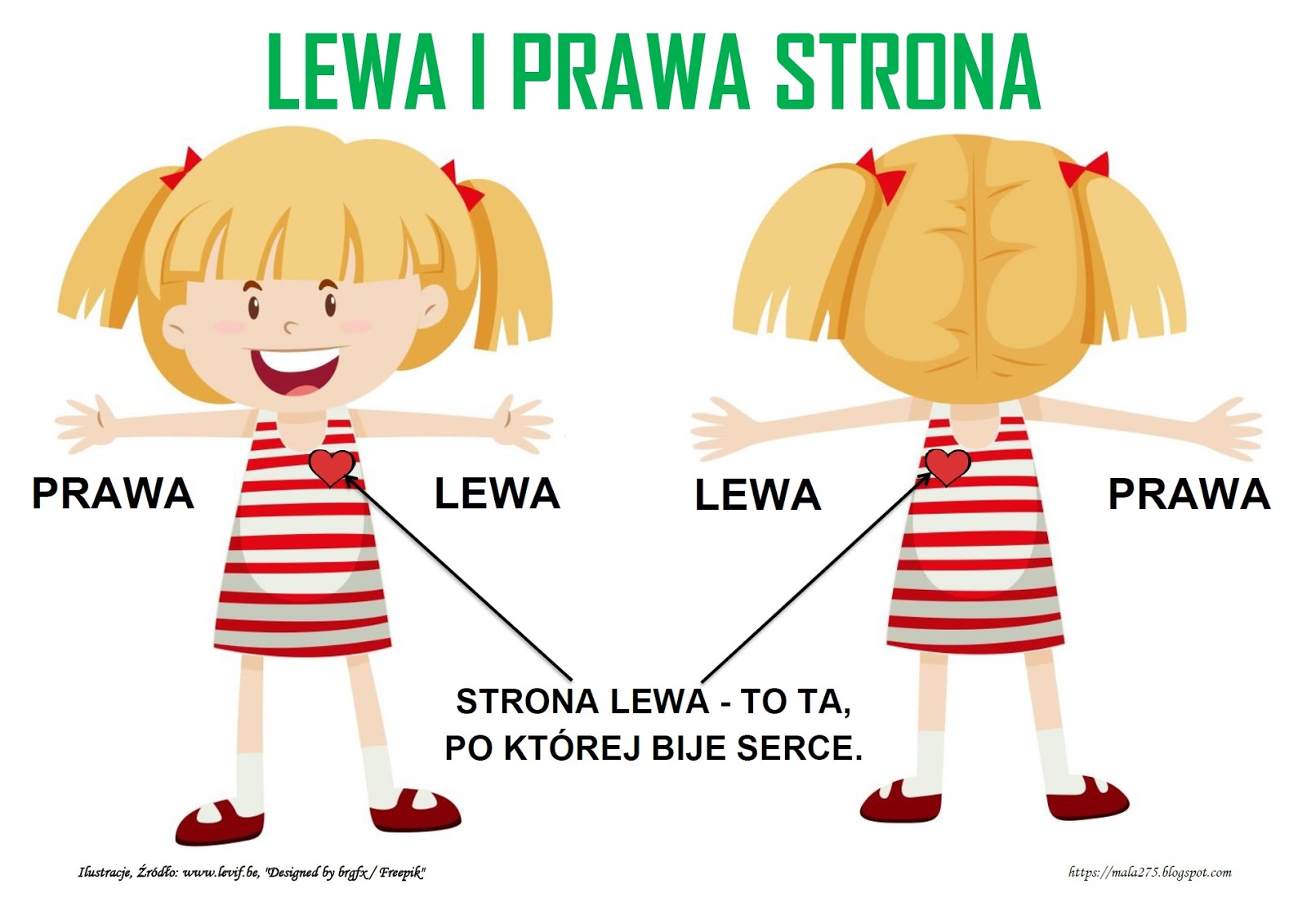 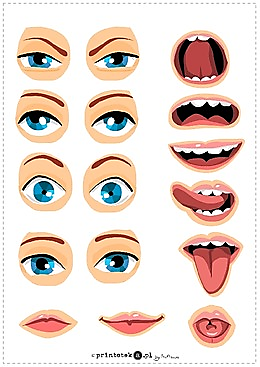 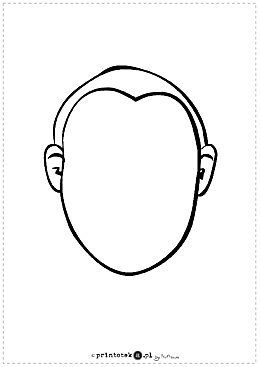 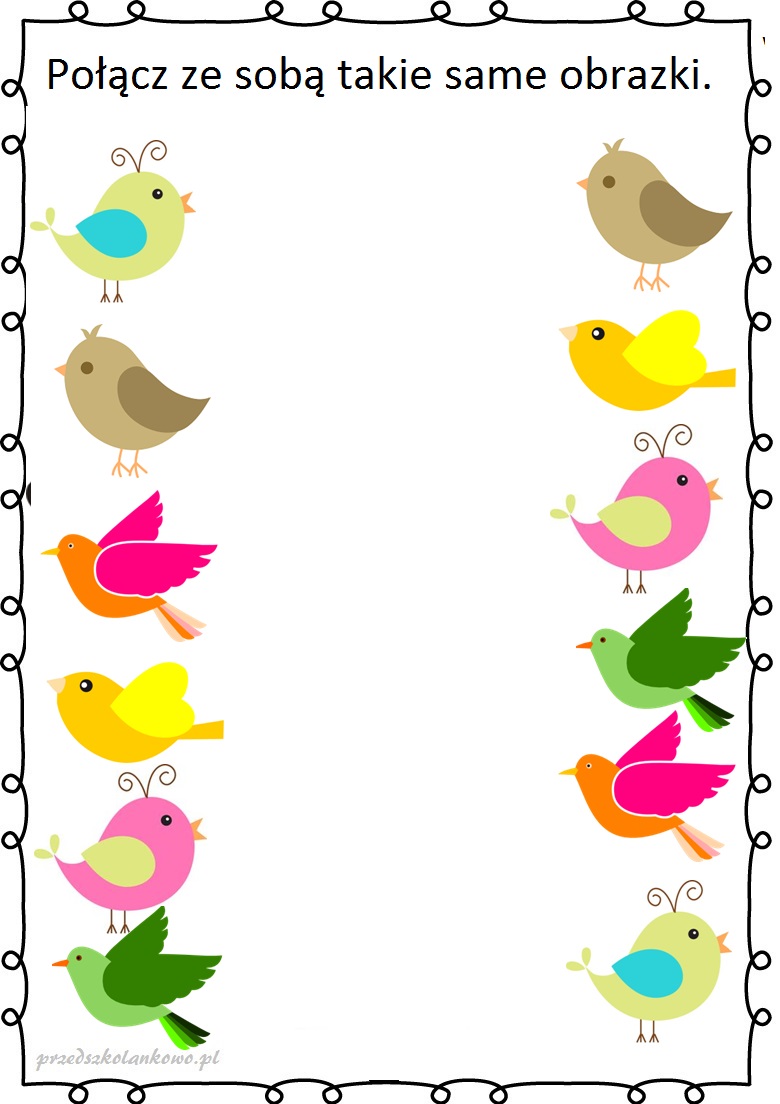 